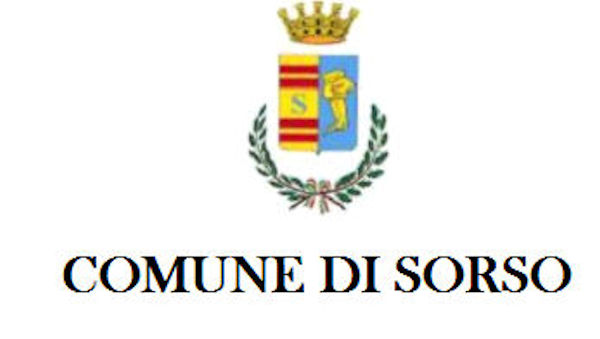 SERVIZIO 3.2Servizio Politiche Sociali2°AVVISO PUBBLICO CONTRIBUTI CANONI DI LOCAZIONE E UTENZEANNO 2021 MODULO PER RICHIESTA DI CHIARIMENTI E PER LA PRESENTAZIONE DI OSSERVAZIONIIl sottoscritto ___________________________ nato a __________________ il ________________residente a Sorso in via/piazza ________________________ n. _____ tel. ___________________presa visione delle graduatorie provvisorie per la concessione dei contributi a valere sul Fondo dedicato alle misure urgenti di solidarietà alimentare e di sostegno alle famiglie per il pagamento dei canoni di locazione e delle utenze domestiche, anno 2021, richiede i seguenti chiarimenti, ovvero presenta le seguenti osservazioni ________________________________________________________________________________________________________________________________________________________________________________________________________________________________________________________________________________________________________________________________________________________________________________________________________________________________________________________________________________________________In attesa di riscontro porge distinti salutiSorso, ___/___/2022 					                      ___________________________									                  (firma)------------------------------------------------------------------------------------------------------------------------PARTE DA COMPILARSI A CURA DELL'UFFICIOSulla base chiarimenti richiesti e/o delle osservazioni presentate si riscontra quanto segue:________________________________________________________________________________________________________________________________________________________________________________________________________________________________________________________________________________________________________________________________Sorso, li ___/___/2022						    Il Responsabile del Servizio______________________	

Il presente modulo dovrà essere consegnato, improrogabilmente, entro le ore 12.00 del giorno 21.01.2022 all’Ufficio Protocollo secondo le seguenti modalità: a mano nei giorni e orari d’apertura ufficio o via PEC all’indirizzo protocollo@pec.comune.sorso.ss.it o per email protocollo@comune.sorso.ss.it .
